                                           Додаток 5        Робота на клумбах                                                                     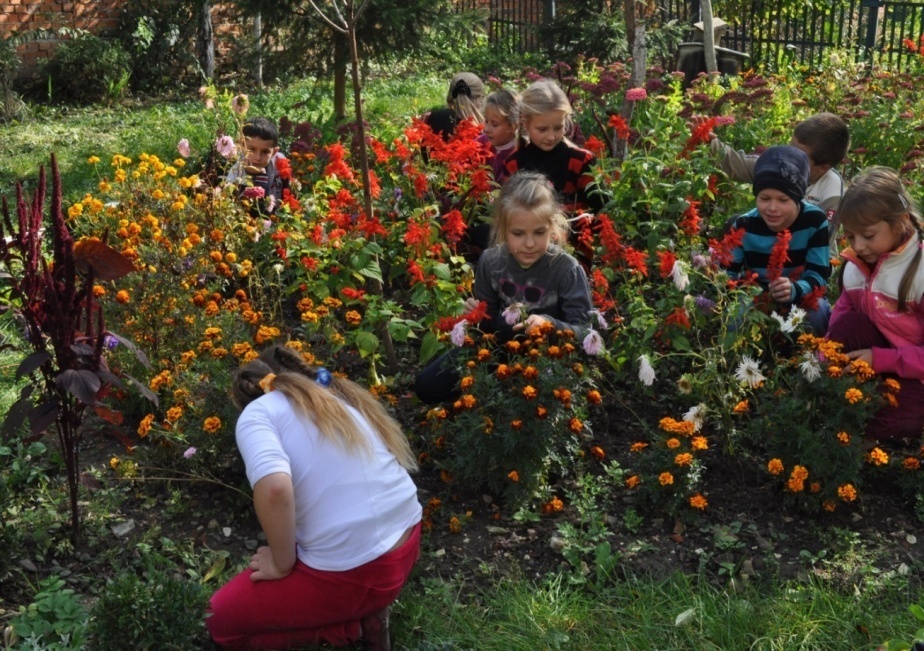 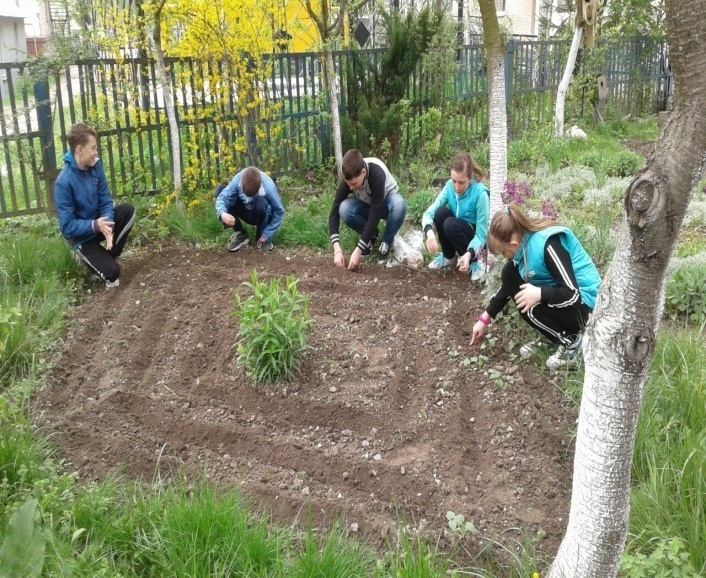 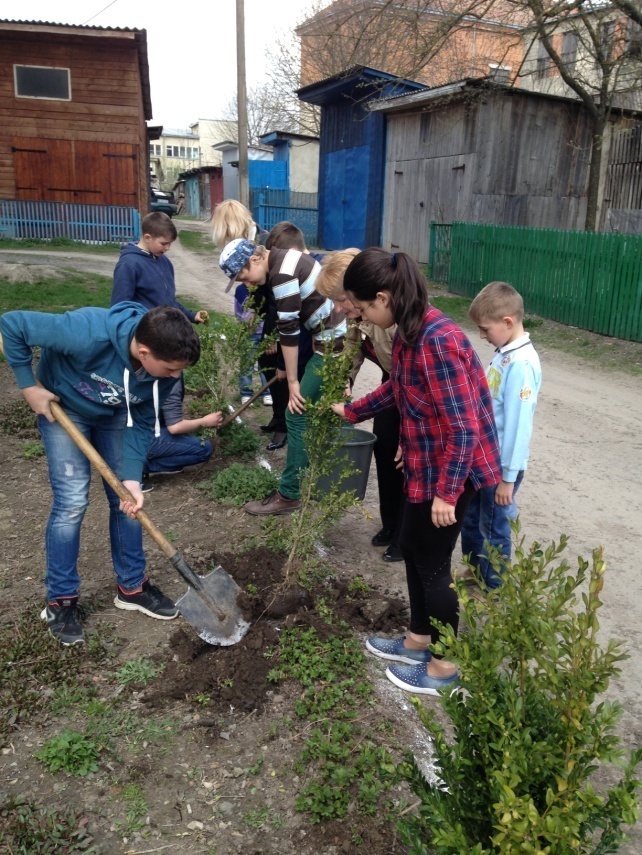 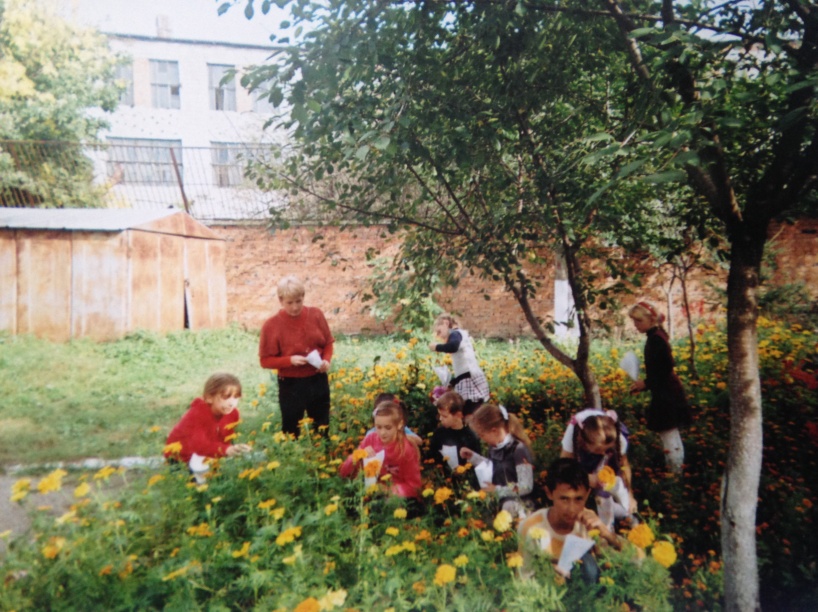 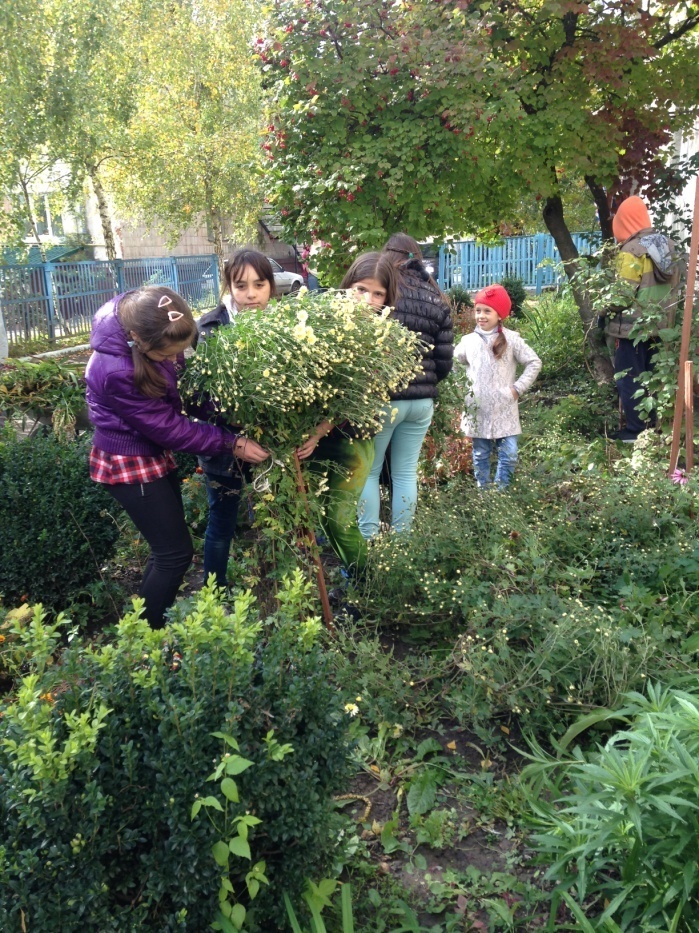 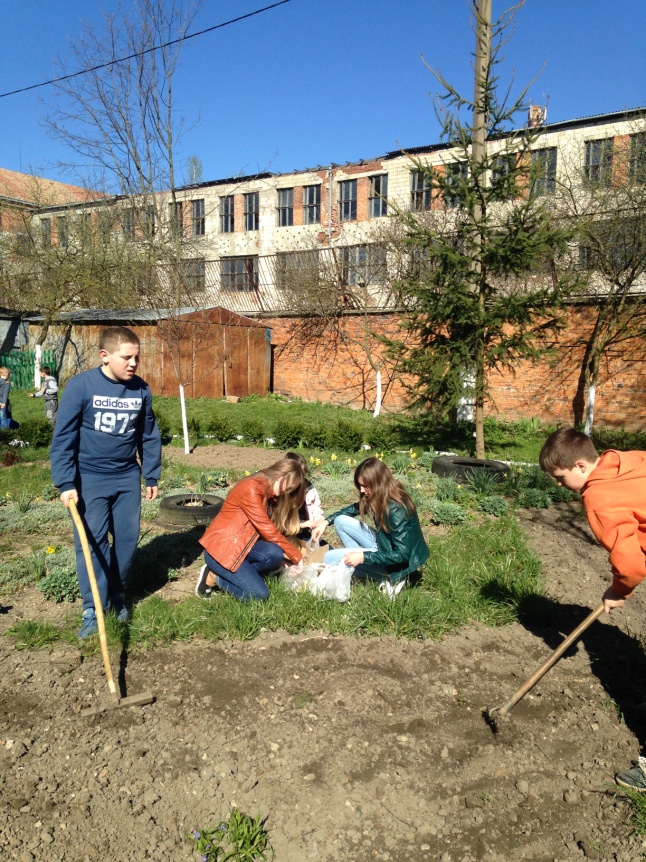 